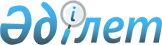 О внесении изменения в решение Айыртауского районного маслихата от 6 апреля 2017 года № 6-9-1 "Об утверждении правил оказания социальной помощи, установления размеров и определения перечня отдельных категорий нуждающихся граждан Айыртауского района"
					
			Утративший силу
			
			
		
					Решение Айыртауского районного маслихата Северо-Казахстанской области от 5 марта 2018 года № 6-17-3. Зарегистрировано Департаментом юстиции Северо-Казахстанской области 2 апреля 2018 года № 4625. Утратило силу решением Айыртауского районного маслихата Северо-Казахстанской области от 25 ноября 2020 года № 6-47-17
      Сноска. Утратило силу решением Айыртауского районного маслихата Северо-Казахстанской области от 25.11.2020 № 6-47-17 (вводится в действие со дня его первого официального опубликования).
      В соответствии со статьей 26 Закона Республики Казахстан от 6 апреля 2016 года "О правовых актах" маслихат Айыртауского района РЕШИЛ:
      1. Внести в решение маслихата Айыртауского района от 6 апреля 2017 года № 6-9-1 "Об утверждении правил оказания социальной помощи, установления размеров и определения перечня отдельных категорий нуждающихся граждан Айыртауского района" (зарегистрировано в Реестре государственной регистрации нормативных правовых актов под № 4147, опубликовано 24 апреля 2017 года в Эталонном контрольном банке нормативных правовых актов Республики Казахстан) следующее изменение:
      подпункт 1) пункта 2 Правил оказания социальной помощи, установления размеров и определения перечня отдельных категорий нуждающихся граждан Айыртауского района, утвержденных указанным решением, изложить в следующей редакции:
      "1) уполномоченная организация – некоммерческое акционерное общество "Государственная корпорация "Правительство для граждан" – юридическое лицо, созданное по решению Правительства Республики Казахстан, для оказания государственных услуг в соответствии с законодательством Республики Казахстан, организации работы по приему заявлений на оказание государственных услуг и выдаче их результатов услугополучателю по принципу "одного окна", а также обеспечения оказания государственных услуг в электронной форме;".
      2. Настоящее решение вводится в действие по истечении десяти календарных дней после дня его первого официального опубликования.
      СОГЛАСОВАНО
      Аким Северо-Казахстанской области
      _______________________ К.Аксакалов
      9 марта 2018 года
					© 2012. РГП на ПХВ «Институт законодательства и правовой информации Республики Казахстан» Министерства юстиции Республики Казахстан
				
      Председатель

      XVII сессии Айыртауского

      районного маслихата

      Северо-Казахстанской области

А.Байтенов

      Секретарь

      Айыртауского

      районного маслихата

      Северо-Казахстанской области

Б.Жанахметов
